Introduction:We will write our names on the board (on the left side will be Slovak girl and on the right side it will Lithuanian girl(Austéja)-under Slovak girl (Vanessa) will be Slovak boy (Martin) and next of Martin will be Martinkejas (Lithuania) -This can change 1. We are going to introduce our topic (What is biodiversity) A: We prepared for you some pieces of information and facts about biodiversity and why is it so important for our lifeB: Read the first card 2. We will start the video about biodiversity (with Slovak subtitles)   https://youtu.be/GlWNuzrqe7U   -Video ended3.  Cards with facts…  (We will use them also as notes but we will stick them on the wall in their class) On these cards, we will have prepared the most important facts about biodiversity which we will read/tell them.C: Question: Does anybody know how many types of is biodiversity divided? After answer (or without answer :D) C: Will read the second card (stick the card on the wall)D: Read the fourth card (stick the card on the wall)A: read the fifth card     (stick the card on the wall)B:  sixth card                    (stick the card on the wall)D: Question:  Does any of you know how can we reverse biodiversity loss? (again with or without the answer) read: the seventh card (stick the card on the wall)C: Research has shown us that In 2016 and 2017 nearly the half corals in the Great Barrier Reed Died as a result of the warming of the seas and oceans  A: Now is the time for the worksheet-It is a revision of everything that was said in the video and summarized in our cards which you have sticked on your walls so if you will not remember the answer to any question you can go around your class and look it in some of the papers.4. POSTERS-posters with pieces of information about most endangered species in the world.5. Now is time for the worksheet…( cards and posters with facts are sticked on their wall so they can find answers to questions there) C:  Another part of our  ,,Education’’ will be a quiz. This quiz is online but you do not need an internet connection because we will share with you the questions and if you know the answer just raise your hand.B: Answers to questions from this quiz we didn’t mention so, it is like general knowledge and you will learn something from it.5  QUIZ( probably online but we will be inducing people who will know the correct answer because probably some of them won’t have an Internet connection)- This quiz will not be about that what we already said but it will be general  knowledge about nature, ecosystem (they will learn something from that quiz so it will be educative too) 6. The most active person will get a flower as symbol of biodiversity (we will have prepared probably 7 flowers) D: Now the most active people will get flowers as symbol of biodiversity and symbol of life because thanks to flowers and trees we can breathe… and it is another example of biodiversity (ecosystem) 7. Questions for our Lithuanian friends-Sekunda will be asking some questions (if they don’t know what to ask we will give them a paper with questions that they can ask-this paper will be given to Austéja and Martinkejas the day before the presentation-they can prepare answers for some of that questions) 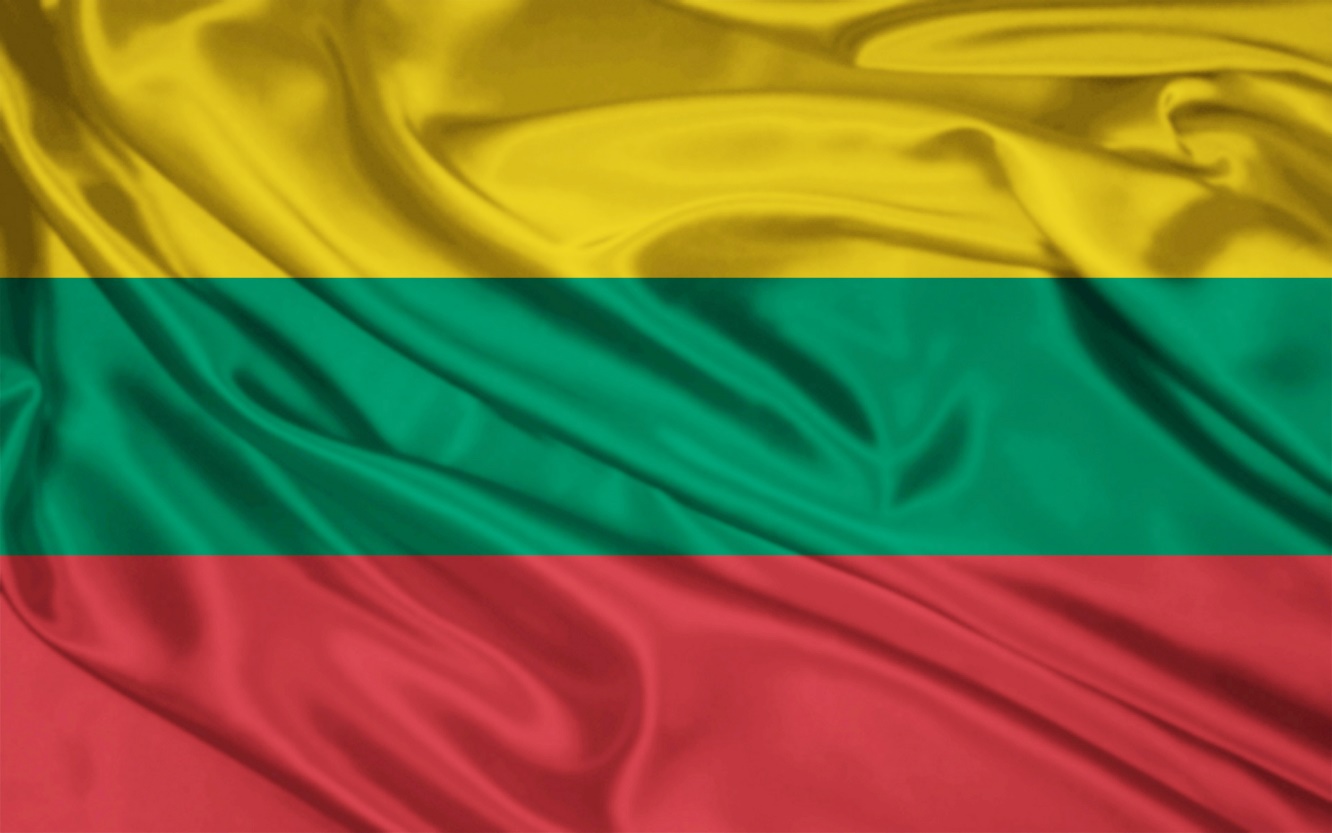 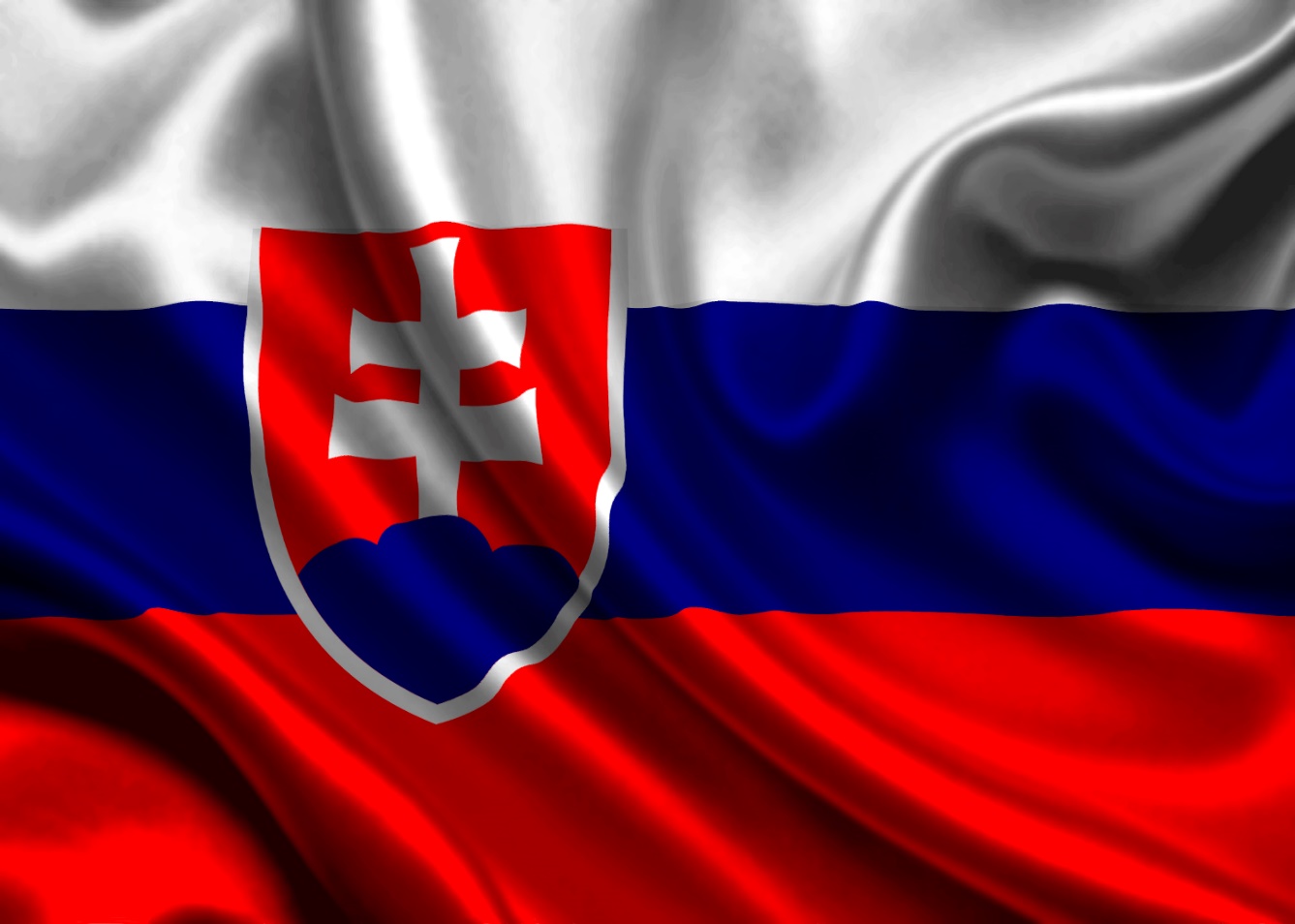 